Sagecreek Bible ChurchWorksheet “Hallowed Be Thy Name”What, then, does it mean to hallow the name of God? This: When our teaching and life are Christian and godly. - Martin Luther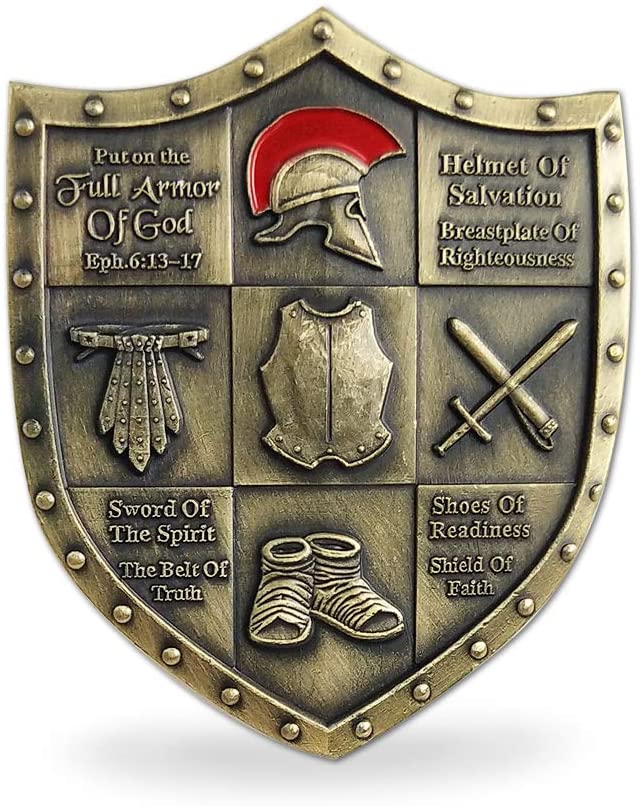 18 November 2020Hallowed Be Thy NameMatt 6:9 After this manner therefore pray ye: Our Father which art in heaven, Hallowed be thy name.10  Thy kingdom come. Thy will be done in earth, as it is in heaven.11  Give us this day our daily bread.12  And forgive us our debts, as we forgive our debtors.13  And lead us not into temptation, but deliver us from evil: For thine is the kingdom, and the power, and the glory, for ever. Amen.This portion of what we call the Lord’s Prayer comes to us from God’s direction to Israel regarding how they should view and treat His name.  See Leviticus 22:32a  Neither shall ye profane my holy name; but I will be hallowed among the children of Israel: What does it mean to “Hallow” His name?God Himself has decreed that His name will be hallowed.  See Isaiah 45:23.  What is meant by these parts of this verse?“I have sworn by myself”“The word is gone out of my mouth in righteousness, and shall not return”Having said those things, what has God decreed would occur under authority of His name?In what ways do you personally “hallow” God in your prayers?What do you believe Paul is referring to in Philippians 2:10 when he states that “at the name of Jesus every knee should bow, of things in heaven, and things in earth, and things under the earth;?The Apostle John tells us what our attitude should be to the name of God as we pray.  See Revelation 4:11.  What attitude towards His name pleases Him?Record your thoughts on the following references to the Name of God.The name of God is Holy.  See Joshua 24:19.  The name of God is the most high God.  See Daniel 3:26.  The name of God is my High Tower.  See Psalm 18:1-2.  The name of God is God My Helper.  See Psalm 54:4.  The name of God is God of Hosts.   See Psalm 80:7.  The name of God is God of Heights.  See Micah 6:6.  The name of God is God in Heaven.  See Joshua 2:11.  The name of God is The LORD (our) Healer.  See Exodus 15:26.  The name of God is Holy Spirit.  See Psalm 51:11.  The name of God is The Holy One.  See Isaiah 40:25.  Quote ListWhat, then, does it mean to hallow the name of God? This: When our teaching and life are Christian and godly. Martin Luther “There is iron in your words of life”.Ten Bears as spoken to Josey Wales“My word is the ultimate warranty.”The ghost of Blackbeard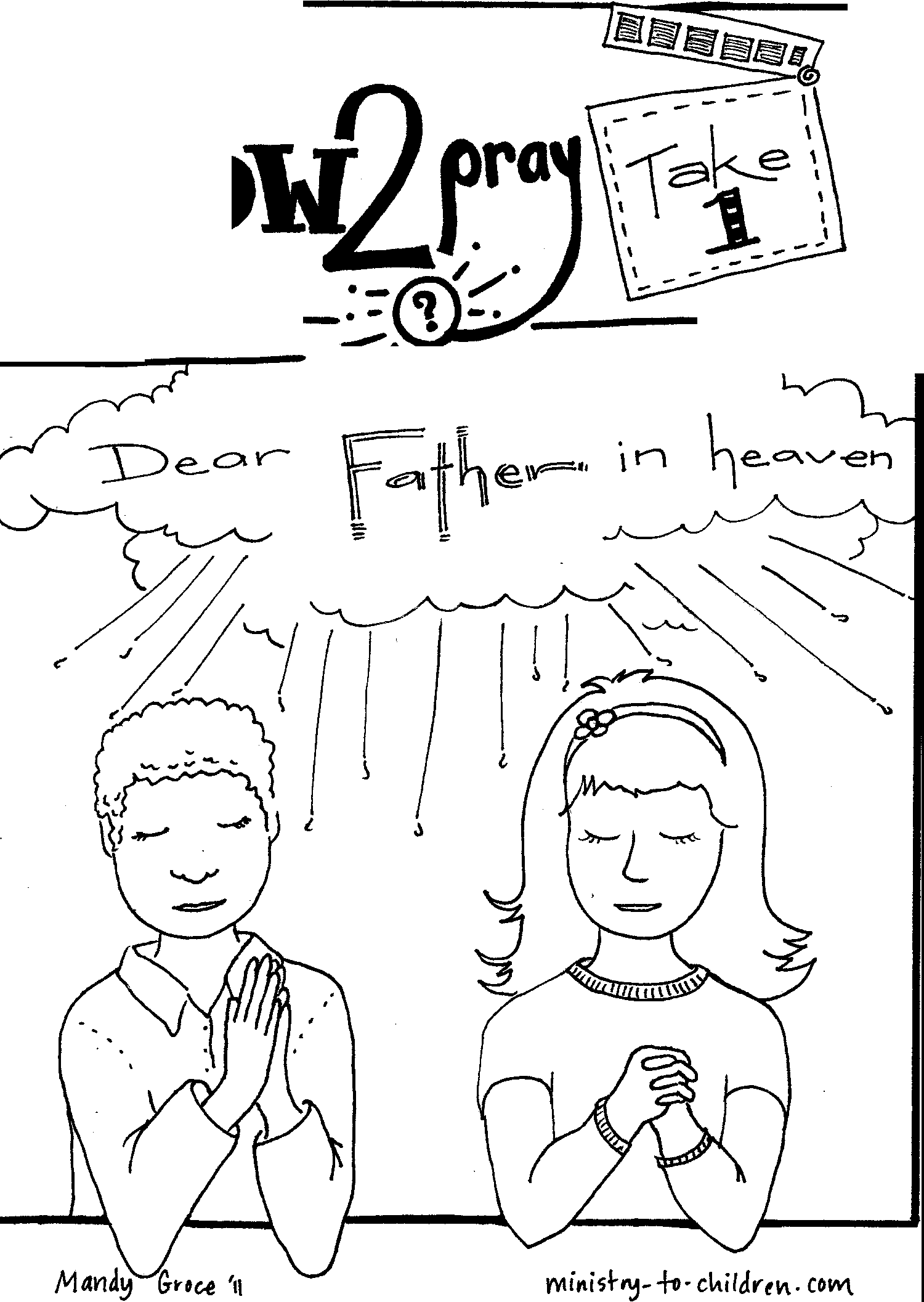 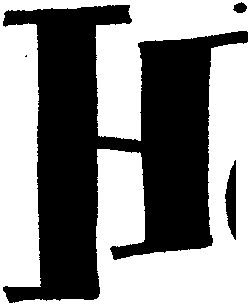 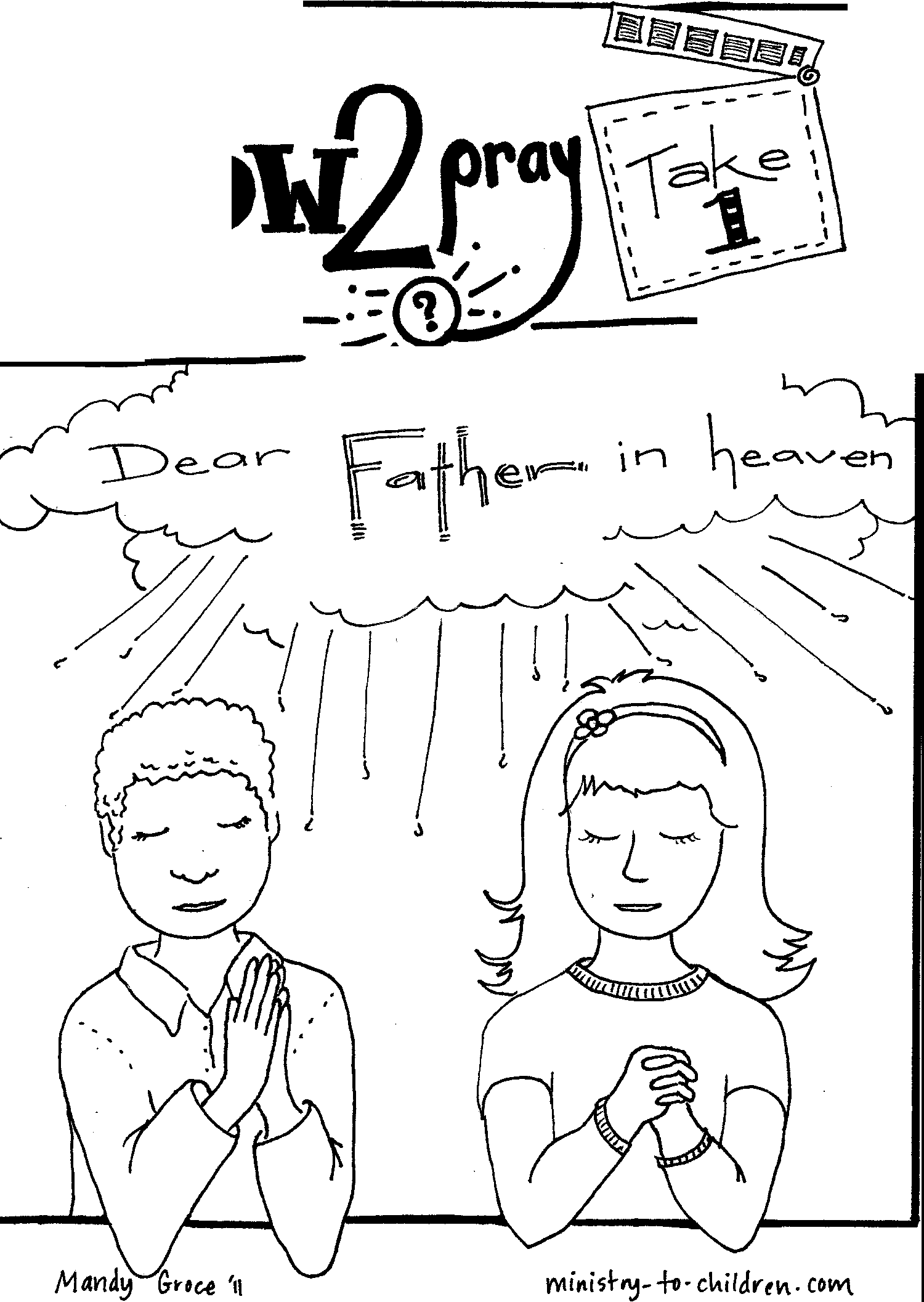 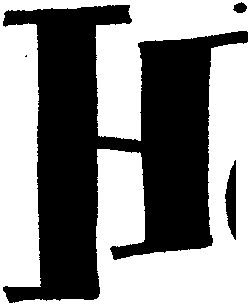 Verse ListThis Verse List corresponds with the Bible Study presented 18, 25 November 2020 at Sage Creek Bible Church.Matt 6:9-13Levi 22:32-33  Exodus 19:6  1 Peter 2:9  Psalm 113:3  Psalm 148:13  Isaiah 45:23  Hebrews 6:13-14  Deuteronomy 31:8  Hebrews 13:5  Romans 14:11  Philippians 2:10  John 8:12-18  Psalm 8:1-9 Revelation 4:11  Ezekiel 36:23  Leviticus 10:3 Joshua 24:17-21Leviticus 11:44-451 Peter 1:15-16  Isaiah 6:1-5Daniel 3:26  Daniel 4:25 Psalm 18:1-2Psalm 9:9 Psalm 59:9 Psalm 54:4 Psalm 80:7  Micah 6:6  Joshua 2:11  Exodus 15:26  Psalm 51:11  Isaiah 40:25  